         Revised 07/01/22	Effective 07/01/22SF-3 RSADOJ/ORM REQUEST FOR SETTLEMENT AUTHORITYCase Name:	TPA Number:Instructions:This form is to be used for all matters except Workers’ Compensation Matters in OWC Court.A RSA is required when the following events occur:Immediately upon receipt of Offer of Judgment.Within 10 days of: receipt of settlement offer, receipt of request to mediate/arbitrate, determination that liability is certain and/or settlement is advisable, settlement activity on the party of any co-defendant, any significant or unusual event which changes the evaluation of exposure, receipt of request from DOJ, LSU or adjuster, receipt of request to settle after trial or receipt of request to compromise a judgment, determination that stipulation of liability or trial stipulation is advisable,determination that waiver of jury trial is advisable,determination that bifurcation of trial is advisable,determination that offer of judgment is advisable.30 days prior to status conference where settlement is reasonably anticipated to be discussed.90 days prior to trial. When trial is continued, an updated RSA must be submitted at least 90 days prior to the new trial date and must include significant developments that may affect the resolution of the case.The types of RSA are classified as follows:Initial RSA – to be used for initial requests for settlement authority.Supplemental RSA – to be used when (1) there is a significant change in counsel’s evaluation of liability and/or quantum as reported in the previous RSA or (2) when requested by the Adjuster.  All Supplemental RSA’s will be a modification of the original RSA and all previous Supplemental RSA’s, so that it is a self-contained document.  All new information must be set forth in bold face type on the Supplemental RSA form.Pre-Trial RSA – to be used for RSAs to be submitted 90 days before trial.Post-Trial RSA – to be used for offers of settlements after trial or requests to compromise a judgment.Other – to be used for requests to stipulate to liability, to enter into trial stipulations, to waive a jury trial, to bifurcate a trial, to participate in mediation, or any other situation that does not fall within types 1-4.SUBMISSION INSTRUCTIONS:Special Assistant Attorney General (hereinafter referred to as “SAAG”) shall submit the completed form in an editable format simultaneously to the adjuster and to the Section Chief to the applicable email address listed below.LP/DOJ Assistant Attorney General (hereinafter referred to as “AAG”) staff attorney shall submit the completed form in an editable format to the appropriate Section Chief to the applicable email address below. However, if the AAG Staff Attorney is housed in a Regional Office, the completed form shall be submitted to the Regional Office Chief, who shall transmit the RSA to the appropriate Section Chief to the applicable email address listed below.The below email addresses for the applicable subject matter sections are:CivilRightsSectionChief@ag.louisiana.govGeneralLiabilitySectionChief@ag.louisiana.govMedicalMalpracticeSectionChief@ag.louisiana.govRoadHazardSectionChief@ag.louisiana.govTransportationSectionChief@ag.louisiana.gov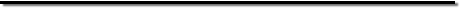 Initial	       Supplemental        Pretrial  	     Post Trial   	Other         Caption of Case:		                                     TRIAL DATE: JDC and Docket Number:    		               OTHER CRITICAL DATES:  ORM Number:  		                                      EVENT WHICH 							      PROMPTS REPORT:	TPA Number (if applicable): 			      MRP Number (if applicable):  			        Client:	Adjuster: Telephone No.: Defense Counsel: 	Telephone No.:	Type of Case:	Date Submitted:  __________________________________________________________________Plaintiffs: Plaintiff Attorney:		Assessment of Attorney:	Co-Defendant(s):	Name: 	Attorney: 	Assessment of Attorney: Judge’s Name: 	Parish/City:		Assessment of Judge and Venue:		Jury: 	(Yes or No)	Assessment of Venue:	Plaintiff’s Demand:  Requested Settlement Authority: DOJ/ORM Previously Approved Authority (if any):  __________________________________________________________________I.	Facts:		II.        Summary of:A.  Pleadings filed (including rulings on dispositive motions and/or                   exceptions, and the effect on ultimate trial of this case)B.  Discovery completed 		1.  Written discovery;		2.  Deposition(s) taken;		3.  Subpoenas or subpoena(s) (Duces Tecum) issued;		4.  Interviews/Witness statement(s);5.  All Motor Vehicle Accident claims (Transportation and Road Hazards) must attach a copy of the accident report.  If no accident report, provide explanation; and6.  Any other.C.  Medical Review Panel (to be completed if this is a medical malpractice case): 1.  Date of panel opinion (please attach a copy of the panel opinion);2.  Members of panel and each member’s specialty or area of practice;3.  Brief summary of panel opinion; and,4.  Other relevant information concerning the panel and its status.III.       Current Stage in the Proceeding (also note deadlines in any applicable             case management schedule)IV.       Incidental ActionsV.       Evaluation of Liability (discuss theories of recovery, facts, law and            jurisprudence)                 A.  State’s exposure                   B.  Exposure of all other parties/persons                         (Describe comparative fault of plaintiff, co-defendants, unnamed                          third parties and evidence to support same)VI.     Experts (Both Medical and Non-Medical)                 A.  Plaintiff Experts                          Name:                            Specialty:                            Short summary of opinion:                  B.  Client Experts                           Name:                            Specialty:                            Short summary of opinion:                   C.  Co-defendant Experts                           Name:                            Specialty:                            Short summary of opinion:  VII.     Pretrial Motions and Evidentiary Issues (list each motion you anticipate            being filed before trial, including motions in limine and Daubert motions, and indicate any evidentiary problems that may affect the outcome of the case)  VIII.   Other Procedural Matters Affecting Outcome of Case  IX.   Strengths and Weaknesses of a Trial of this Matter   X.  Damages (Describe each element of plaintiff’s damage claim and the          evidence to support or contradict same, including but not limited to opinions of treating physicians and IME. If multiple plaintiffs, list claims of each separately. Provide information regarding treatment of injuries)                 A.  Itemization of medical expenses                   B.  Itemization of other special damages (including loss of earnings)                 C.  Other damages sought or claims asserted   XI.	Quantum Analysis (discuss jurisprudence on range of awards for damages/claims asserted by plaintiff)               XII.   Liens  Medicare 		$ Medicaid 		$ La. Office ofGroup Benefits	$Other 		$             XIII.   Range of Verdict if Case is Tried              XIV.   Recommendations of Defense Counsel and Reasons ThereforSubmitted by: __________________________	Date: ___________________________Print Name     __________________________Regional Chief Comments (If Applicable):________________________________________________________________________________________________________________________________________________________________________________________________________________________________________________________________________________________Approved: _______________________________	Date: ______________________                 Regional ChiefSection Chief Comments: ________________________________________________________________________________________________________________________________________________________________________________________________________________________________________________________________________________________Approved: _______________________________	Date: ______________________                 Section ChiefTPA Adjuster/Examiner Comments: 	See TPA RSA Review form or other written communication from TPA.Office of Risk Management Comments (supervisor/manager/administrator) if applicable: 	See ORM Claims Council Decision or other written communication from ORM.Litigation Deputy Director Comments (Up to $100,000):________________________________________________________________________________________________________________________________________________________________________________________________________________________________________________________________________________________Approved: _________________________________	Date: ______________________                 Deputy Director, Litigation DivisionLitigation Director Comments (Up to $250,000):________________________________________________________________________________________________________________________________________________________________________________________________________________________________________________________________________________________Approved: _______________________________	Date: ______________________	       SONIA MALLETT                       Director, Litigation DivisionSenior Counsel to the Attorney General Comments (Up to $999,999): ________________________________________________________________________________________________________________________________________________________________________________________________________________________________________________________________________________________________________________________________________________________________________________________________________________________________________________________________________________________________________________________________________________________________________________Approved: _____________________________	     Date: _________________________	      JOHN W. SINQUEFIELD	      Senior Counsel to the ATTORNEY GENERALChief Deputy Attorney General or Attorney General Comments (Up to or over $1,000,000):________________________________________________________________________________________________________________________________________________________________________________________________________________________________________________________________________________________Approved: _____________________________	     Date: _________________________	      WILBUR L. STILES	      Chief Deputy ATTORNEY GENERALApproved: _____________________________	     Date: _________________________	      JEFF LANDRY	      ATTORNEY GENERALAttorney — Client Communication Privileged, Confidential, and Exempt from Disclosure under applicable law. Contains material prepared by counsel and may include advice of counsel.